Compliance and Asset Oversight – Physical InspectionsAttn: Construction InspectionsFax: 512.475.3359       Email:  construction inspections@tdhca.state.tx.us2017 MID-DEVELOPMENT INSPECTION REQUEST FORMOwners are required to submit evidence of construction completion within 30 days of completion.  The Department will conduct a final inspection upon receipt and review of this Final Construction Inspection Request Form and once it is verified that all requested documentation has been submitted.Copies of the following documents must be provided with this form.  Please check each box below to indicate that the documentation is included in the submittal package.  Specific instructions for the numbered items are provided in the following pages under the title Instructions for Additional Documentation.  The request package should be submitted electronically (steps for uploading documents in CMTS are included).  Upon review of the documents the Department may request additional information.		1) AIA form G702 and 703 showing percentage of completion no more than 30 days prior to request date.		2) Completed unit and amenity checklist (blank form attached).		3) Labeled photographs of clubhouse, site facilities, standard and accessible units at all current stages ofcompletion.I (we) hereby acknowledge and certify that the project is at least      % complete, as of      	 (date). Evidence that the Development has been placed in service is substantiated by documentation provided which I (we) certify to be true and correct.By: 							       Signature of Owner					  DatePrinted Name					  Title2017 Mid-Development Inspection Request ProceduresDownload a request application To download a mid-inspection request form, go to the Construction Inspections and Accessibility page of the TDHCA website at: http://www.tdhca.state.tx.us/pmcomp/inspections/construction.htm .  Find the applicable form for the award year of the development to be inspected from the list on this page and select it to bring up a blank application (1-page request form, 1-page instructions, and 3-page checklist).When to submit the request Prepare a package containing all of the items listed on the request form and submit your request to the Department when construction is approximately 25%.  This will provide enough advance notice so that the inspection can be scheduled for when the development is 50% to 60% complete.  The mid-development inspection should have no effect on the construction process; there is no need to delay any phase of construction while waiting for the Department inspector to schedule or conduct the inspection.How to submit the request The entire request should be uploaded in one package to the Department’s electronic document attachment system through the property’s Compliance Monitoring and Tracking System (CMTS) in as few attachments as possible (15Mb per upload).  For instructions on how to use the attachment system, go to the Compliance Monitoring and Tracking System page at: http://www.tdhca.state.tx.us/comp_reporting.htm and select the Attaching Documents link listed under CMTS User Guidelines.  The uploaded request package should be sent to the attention of Michael Podoloff and titled “Mid-Development Inspection Request”.Scheduling the inspection The amount of time the inspector requires to perform certain steps in the process can vary widely depending on the inspector’s current workload.  For this reason, it is not possible to know beforehand exactly how long it will take to complete the process for every inspection.  When a request package is received by the Department and verified to be complete, the inspection is assigned to the inspector who will perform the inspection.  The inspector then telephones the owner’s contact person listed on the request form to schedule the inspection and to verify the contact information for the person who will meet the inspector at the site.  When the date and time are set, the inspector will confirm the schedule by email notice to both the owner contact person and the site contact person.What buildings and spaces may be inspected The inspection confirmation notice to the owner and site contacts states that access will be required to all common facilities, employee-only facilities, and at least one standard unit and at least one accessible unit of each bedroom/bathroom type.Scope of inspections The primary focus of the mid-development inspection is to observe the condition of the completed work and stored materials, and to verify that the percentage of completion at the time of inspection appears to meet the percentages indicated in the current AIA documents G702 and G703.Instructions for Additional Documentation Include the following in your inspection request package:AIA Forms  AIA documents G702 Application/Certificate for Payment and G703 Continuation Sheet.Unit and amenities checklist.  In the attached 3-page checklist, complete appropriate fields and boxes for unit mix and accessible units, and the Yes, Inc, or No boxes under the heading “Development Owner” indicating whether the listed item have been installed, are not yet installed, or will not be installed.Photographs  With the exception of photographs of any playgrounds that may be installed, only general views of the following buildings and facilities are required:Site.  A wide frame of the site showing the leasing office building.Clubhouse  Examples of the primary interior common use facilities.Units.  Examples of kitchens and bathrooms in the standard and accessible units.Please contact Michael Podoloff at 512-475-1643, with any questions regarding the scope of inspections or specific design requirements.Development Owner: Please complete the un-shaded sections of A - G and submit with plan review request or inspection request* Commercial-grade: Stationary bike, elliptical trainer, treadmill, rowing, universal gym, multi-function weight bench, sauna, stair climber or other similar equip.Development Name:TDHCA File No.:Development Address:::::NAME and ADDRESS of OWNERSHIP ENTITYNAME and ADDRESS of OWNERSHIP ENTITYNAME and ADDRESS of OWNERSHIP ENTITYNAME and ADDRESS of OWNERSHIP ENTITYNAME and ADDRESS of OWNERSHIP ENTITYNAME and ADDRESS of OWNERSHIP ENTITYNAME and ADDRESS of OWNERSHIP ENTITYNAME and ADDRESS of OWNERSHIP ENTITYNAME and ADDRESS of OWNERSHIP ENTITYNAME and ADDRESS of OWNERSHIP ENTITYNAME and ADDRESS of OWNERSHIP ENTITYNAME and ADDRESS of OWNERSHIP ENTITYNAME and ADDRESS of OWNERSHIP ENTITYNAME and ADDRESS of OWNERSHIP ENTITYNAME and ADDRESS of OWNERSHIP ENTITYName:Contact:Contact:Contact:Mailing Address:Mailing Address:City:ST: ST: Zip:Zip:Zip:Phone:(     )      (     )      (     )      Ext.Ext.Fax:Fax:(     )      Email address:Email address:Email address:NAME and ADDRESS of ONSITE CONTACT (Authorized Owner’s Representative)NAME and ADDRESS of ONSITE CONTACT (Authorized Owner’s Representative)NAME and ADDRESS of ONSITE CONTACT (Authorized Owner’s Representative)NAME and ADDRESS of ONSITE CONTACT (Authorized Owner’s Representative)NAME and ADDRESS of ONSITE CONTACT (Authorized Owner’s Representative)NAME and ADDRESS of ONSITE CONTACT (Authorized Owner’s Representative)NAME and ADDRESS of ONSITE CONTACT (Authorized Owner’s Representative)NAME and ADDRESS of ONSITE CONTACT (Authorized Owner’s Representative)NAME and ADDRESS of ONSITE CONTACT (Authorized Owner’s Representative)NAME and ADDRESS of ONSITE CONTACT (Authorized Owner’s Representative)NAME and ADDRESS of ONSITE CONTACT (Authorized Owner’s Representative)NAME and ADDRESS of ONSITE CONTACT (Authorized Owner’s Representative)NAME and ADDRESS of ONSITE CONTACT (Authorized Owner’s Representative)Name:Title:Title:Title:Phone:(     )      -     (     )      -     Ext.:Fax:Fax:(     )      -     (     )      -     (     )      -     Email Address:Email Address:Texas Department of Housing & Community AffairsTexas Department of Housing & Community AffairsTexas Department of Housing & Community AffairsTexas Department of Housing & Community AffairsTexas Department of Housing & Community AffairsTexas Department of Housing & Community AffairsTexas Department of Housing & Community AffairsTexas Department of Housing & Community AffairsDevelopment Inspection ChecklistDevelopment Inspection ChecklistDevelopment Inspection ChecklistDevelopment Inspection Checklist2017 Award Year2017 Award Year2017 Award Year2017 Award YearShaded Areas for Department Use	Requested  within 30 days of completion Y   N Shaded Areas for Department Use	Requested  within 30 days of completion Y   N Shaded Areas for Department Use	Requested  within 30 days of completion Y   N Shaded Areas for Department Use	Requested  within 30 days of completion Y   N Shaded Areas for Department Use	Requested  within 30 days of completion Y   N Shaded Areas for Department Use	Requested  within 30 days of completion Y   N Shaded Areas for Department Use	Requested  within 30 days of completion Y   N Shaded Areas for Department Use	Requested  within 30 days of completion Y   N Inspector:CMTS #Site contact: Printed NameSignatureDateDateA.  GENERAL INFORMATIONA.  GENERAL INFORMATIONA.  GENERAL INFORMATIONA.  GENERAL INFORMATIONA.  GENERAL INFORMATIONA.  GENERAL INFORMATIONA.  GENERAL INFORMATIONA.  GENERAL INFORMATIONA.  GENERAL INFORMATIONA.  GENERAL INFORMATIONA.  GENERAL INFORMATIONA.  GENERAL INFORMATIONA.  GENERAL INFORMATIONA.  GENERAL INFORMATIONA.  GENERAL INFORMATIONA.  GENERAL INFORMATIONA.  GENERAL INFORMATIONA.  GENERAL INFORMATIONA.  GENERAL INFORMATIONA.  GENERAL INFORMATIONA.  GENERAL INFORMATIONA.  GENERAL INFORMATIONA.  GENERAL INFORMATIONA.  GENERAL INFORMATIONA.  GENERAL INFORMATIONA.  GENERAL INFORMATIONA.  GENERAL INFORMATIONA.  GENERAL INFORMATIONA.  GENERAL INFORMATIONA.  GENERAL INFORMATIONA.  GENERAL INFORMATIONA.  GENERAL INFORMATIONA.  GENERAL INFORMATIONA.  GENERAL INFORMATIONA.  GENERAL INFORMATIONA.  GENERAL INFORMATIONA.  GENERAL INFORMATIONDevelopmentDevelopmentDevelopmentDevelopmentDevelopmentDevelopmentDevelopmentDevelopmentDevelopmentDevelopmentDevelopmentDevelopmentDevelopmentDevelopmentDevelopmentDevelopmentDevelopmentDevelopment Owner   (shown in CMTS)Development Owner   (shown in CMTS)Development Owner   (shown in CMTS)Development Owner   (shown in CMTS)Development Owner   (shown in CMTS)Development Owner   (shown in CMTS)Development Owner   (shown in CMTS)Development Owner   (shown in CMTS)Development Owner   (shown in CMTS)Development Owner   (shown in CMTS)Development Owner   (shown in CMTS)Development Owner   (shown in CMTS)Development Owner   (shown in CMTS)Development Owner   (shown in CMTS)Development Owner   (shown in CMTS)Development Owner   (shown in CMTS)Development Owner   (shown in CMTS)Development Owner   (shown in CMTS)Development Owner   (shown in CMTS)Development Owner   (shown in CMTS)Devel. Name:Devel. Name:Devel. Name:Owner Entity:Owner Entity:Owner Entity:Owner Entity:Owner Entity:Owner Entity:Owner Entity:Devel. Address:Devel. Address:Devel. Address:Owner Contact:Owner Contact:Owner Contact:Owner Contact:Owner Contact:Owner Contact:Owner Contact:City/Zip Code:City/Zip Code:City/Zip Code:Owner Address:Owner Address:Owner Address:Owner Address:Owner Address:Owner Address:Owner Address:Site Contact / #:Site Contact / #:Site Contact / #:City/State/Zip:City/State/Zip:City/State/Zip:City/State/Zip:City/State/Zip:City/State/Zip:City/State/Zip:B.  INSPECTION TYPE / PROGRAMB.  INSPECTION TYPE / PROGRAMB.  INSPECTION TYPE / PROGRAMB.  INSPECTION TYPE / PROGRAMB.  INSPECTION TYPE / PROGRAMB.  INSPECTION TYPE / PROGRAMB.  INSPECTION TYPE / PROGRAMB.  INSPECTION TYPE / PROGRAMB.  INSPECTION TYPE / PROGRAMB.  INSPECTION TYPE / PROGRAMB.  INSPECTION TYPE / PROGRAMB.  INSPECTION TYPE / PROGRAMB.  INSPECTION TYPE / PROGRAMB.  INSPECTION TYPE / PROGRAMB.  INSPECTION TYPE / PROGRAMB.  INSPECTION TYPE / PROGRAMB.  INSPECTION TYPE / PROGRAMB.  INSPECTION TYPE / PROGRAMB.  INSPECTION TYPE / PROGRAMB.  INSPECTION TYPE / PROGRAMB.  INSPECTION TYPE / PROGRAMB.  INSPECTION TYPE / PROGRAMB.  INSPECTION TYPE / PROGRAMB.  INSPECTION TYPE / PROGRAMB.  INSPECTION TYPE / PROGRAMB.  INSPECTION TYPE / PROGRAMB.  INSPECTION TYPE / PROGRAMB.  INSPECTION TYPE / PROGRAMB.  INSPECTION TYPE / PROGRAMB.  INSPECTION TYPE / PROGRAMB.  INSPECTION TYPE / PROGRAMB.  INSPECTION TYPE / PROGRAMB.  INSPECTION TYPE / PROGRAMB.  INSPECTION TYPE / PROGRAMB.  INSPECTION TYPE / PROGRAMB.  INSPECTION TYPE / PROGRAMB.  INSPECTION TYPE / PROGRAMPlan ReviewPlan ReviewPlan ReviewPlan ReviewMid InspectionMid InspectionMid InspectionLIHTCLIHTCLIHTCLIHTCLIHTCLIHTC#     #     HOMEHOMEHOMEHOMEHOMEHOMEHOME#     #     NSPNSP#     #     #     #     #     #     Initial InspectionInitial InspectionInitial InspectionInitial InspectionFinal InspectionFinal InspectionFinal InspectionBondBondBondBondBondBond#     #     HTFHTFHTFHTFHTFHTFHTF#     #     #     #     #     #     #     #     C.  DEVELOPMENT CHARACTERISTICSC.  DEVELOPMENT CHARACTERISTICSC.  DEVELOPMENT CHARACTERISTICSC.  DEVELOPMENT CHARACTERISTICSC.  DEVELOPMENT CHARACTERISTICSC.  DEVELOPMENT CHARACTERISTICSC.  DEVELOPMENT CHARACTERISTICSC.  DEVELOPMENT CHARACTERISTICSC.  DEVELOPMENT CHARACTERISTICSC.  DEVELOPMENT CHARACTERISTICSC.  DEVELOPMENT CHARACTERISTICSC.  DEVELOPMENT CHARACTERISTICSC.  DEVELOPMENT CHARACTERISTICSC.  DEVELOPMENT CHARACTERISTICSC.  DEVELOPMENT CHARACTERISTICSC.  DEVELOPMENT CHARACTERISTICSC.  DEVELOPMENT CHARACTERISTICSC.  DEVELOPMENT CHARACTERISTICSC.  DEVELOPMENT CHARACTERISTICSC.  DEVELOPMENT CHARACTERISTICSC.  DEVELOPMENT CHARACTERISTICSC.  DEVELOPMENT CHARACTERISTICSC.  DEVELOPMENT CHARACTERISTICSC.  DEVELOPMENT CHARACTERISTICSC.  DEVELOPMENT CHARACTERISTICSC.  DEVELOPMENT CHARACTERISTICSC.  DEVELOPMENT CHARACTERISTICSC.  DEVELOPMENT CHARACTERISTICSC.  DEVELOPMENT CHARACTERISTICSC.  DEVELOPMENT CHARACTERISTICSC.  DEVELOPMENT CHARACTERISTICSC.  DEVELOPMENT CHARACTERISTICSC.  DEVELOPMENT CHARACTERISTICSC.  DEVELOPMENT CHARACTERISTICSC.  DEVELOPMENT CHARACTERISTICSC.  DEVELOPMENT CHARACTERISTICSC.  DEVELOPMENT CHARACTERISTICSNew constructionNew constructionNew constructionNew constructionNew constructionSingle FamilySingle FamilySingle FamilySingle FamilySingle FamilySingle FamilySRO unitsSRO unitsSRO unitsSRO unitsSRO unitsSRO unitsDevelopment acreageDevelopment acreageDevelopment acreageDevelopment acreageDevelopment acreageDevelopment acreageDevelopment acreageRehabilitationRehabilitationRehabilitationRehabilitationRehabilitationMultifamilyMultifamilyMultifamilyMultifamilyMultifamilyMultifamilyScattered sitesScattered sitesScattered sitesScattered sitesScattered sitesScattered sitesNumber of residence bldgs.Number of residence bldgs.Number of residence bldgs.Number of residence bldgs.Number of residence bldgs.Number of residence bldgs.Number of residence bldgs.Date of originalDate of original(rehab)(rehab)(rehab)(rehab)(rehab)(rehab)SF rental subdivisionSF rental subdivisionSF rental subdivisionSF rental subdivisionSF rental subdivisionSF rental subdivisionTwnhs. unitsTwnhs. unitsTwnhs. unitsTwnhs. unitsTwnhs. unitsTwnhs. unitsMaximum number of floorsMaximum number of floorsMaximum number of floorsMaximum number of floorsMaximum number of floorsMaximum number of floorsMaximum number of floorsconstruction:construction:Supportive Hsg. Develop.Supportive Hsg. Develop.Supportive Hsg. Develop.Supportive Hsg. Develop.Supportive Hsg. Develop.Supportive Hsg. Develop.ElderlyElderlyElderlyElderlyElderlyElderlyNumber of elevatorsNumber of elevatorsNumber of elevatorsNumber of elevatorsNumber of elevatorsNumber of elevatorsNumber of elevatorsD.   CHARACTERISTICSD.   CHARACTERISTICSD.   CHARACTERISTICSD.   CHARACTERISTICSD.   CHARACTERISTICSD.   CHARACTERISTICSD.   CHARACTERISTICSD.   CHARACTERISTICSD.   CHARACTERISTICSD.   CHARACTERISTICSD.   CHARACTERISTICSD.   CHARACTERISTICSD.   CHARACTERISTICSD.   CHARACTERISTICSD.   CHARACTERISTICSD.   CHARACTERISTICSD.   CHARACTERISTICSD.   CHARACTERISTICSD.   CHARACTERISTICSD.   CHARACTERISTICSD.   CHARACTERISTICSD.   CHARACTERISTICSD.   CHARACTERISTICSD.   CHARACTERISTICSD.   CHARACTERISTICSD.   CHARACTERISTICSD.   CHARACTERISTICSD.   CHARACTERISTICSD.   CHARACTERISTICSD.   CHARACTERISTICSD.   CHARACTERISTICSD.   CHARACTERISTICSD.   CHARACTERISTICSD.   CHARACTERISTICSD.   CHARACTERISTICSD.   CHARACTERISTICSD.   CHARACTERISTICSUnit TypeUnit TypeUnit TypeUnit TypeUnit TypeUnit TypeUnit Type TotalUnit Type TotalUnit Type TotalUnit Type TotalUnit Type TotalUnit AreaUnit AreaUnit AreaUnit AreaUnit AreaUnit AreaUnit AreaUnit AreaUnit AreaUnit AreaShaded Areas for Department UseShaded Areas for Department UseShaded Areas for Department UseShaded Areas for Department UseShaded Areas for Department UseShaded Areas for Department UseShaded Areas for Department UseShaded Areas for Department UseShaded Areas for Department UseShaded Areas for Department UseShaded Areas for Department UseShaded Areas for Department UseShaded Areas for Department UseShaded Areas for Department UseShaded Areas for Department UseShaded Areas for Department Use(Bed/Bath each type)(Bed/Bath each type)(Bed/Bath each type)(Bed/Bath each type)(Bed/Bath each type)(Bed/Bath each type)(#of units of each type)(#of units of each type)(#of units of each type)(#of units of each type)(#of units of each type)(net rentable area sq. ft.)(net rentable area sq. ft.)(net rentable area sq. ft.)(net rentable area sq. ft.)(net rentable area sq. ft.)(net rentable area sq. ft.)(net rentable area sq. ft.)(net rentable area sq. ft.)(net rentable area sq. ft.)(net rentable area sq. ft.)Unit Type Total / TypeUnit Type Total / TypeUnit Type Total / TypeUnit Type Total / TypeUnit Type Total / TypeUnit Type Total / TypeUnit Type Total / Type5% Mobility5% Mobility2% Sensory2% Sensory2% Sensory20% SF/Twnhs
(type round up)20% SF/Twnhs
(type round up)20% SF/Twnhs
(type round up)20% SF/Twnhs
(type round up)Unit Total:Unit Total:Unit Total:Sq Ft Total:Sq Ft Total:Sq Ft Total:Sq Ft Total:Sq Ft Total:Sq Ft Total:Sq Ft Total:# Accessible (total round up)# Accessible (total round up)# Accessible (total round up)# Accessible (total round up)# Accessible (total round up)# Accessible (total round up)# Accessible (total round up)Accessible Unit IdentificationAccessible Unit IdentificationAccessible Unit IdentificationAccessible Unit IdentificationAccessible Unit IdentificationAccessible Unit IdentificationAccessible Unit IdentificationAccessible Unit IdentificationAccessible Unit IdentificationAccessible Unit IdentificationAccessible Unit IdentificationAccessible Unit IdentificationAccessible Unit IdentificationAccessible Unit IdentificationAccessible Unit IdentificationAccessible Unit IdentificationAccessible Unit IdentificationAccessible Unit IdentificationAccessible Unit IdentificationAccessible Unit IdentificationAccessible Unit IdentificationAccessible Unit IdentificationAccessible Unit IdentificationAccessible Unit IdentificationAccessible Unit IdentificationAccessible Unit IdentificationAccessible Unit IdentificationAccessible Unit IdentificationDistribution Unit Type & SiteDistribution Unit Type & SiteDistribution Unit Type & SiteDistribution Unit Type & SiteDistribution Unit Type & SiteDistribution Unit Type & SiteY   N Y   N Y   N Unit TypeMobility Accessible Units
(Unit ID # / Building # of each) Mobility Accessible Units
(Unit ID # / Building # of each) Mobility Accessible Units
(Unit ID # / Building # of each) Mobility Accessible Units
(Unit ID # / Building # of each) Mobility Accessible Units
(Unit ID # / Building # of each) Mobility Accessible Units
(Unit ID # / Building # of each) Mobility Accessible Units
(Unit ID # / Building # of each) Mobility Accessible Units
(Unit ID # / Building # of each) Mobility Accessible Units
(Unit ID # / Building # of each) Mobility Accessible Units
(Unit ID # / Building # of each) Mobility Accessible Units
(Unit ID # / Building # of each) Mobility Accessible Units
(Unit ID # / Building # of each) Total      Total      Total      Total      Total      Sensory Units
(ID # / Bldg. #)Sensory Units
(ID # / Bldg. #)Sensory Units
(ID # / Bldg. #)Sensory Units
(ID # / Bldg. #)Total      Total      Total      Total      Total      Total      Townhouse or S.F. Units
w/ bdrm bthrm FHA 1st flr. Townhouse or S.F. Units
w/ bdrm bthrm FHA 1st flr. Townhouse or S.F. Units
w/ bdrm bthrm FHA 1st flr. Townhouse or S.F. Units
w/ bdrm bthrm FHA 1st flr. Townhouse or S.F. Units
w/ bdrm bthrm FHA 1st flr. Townhouse or S.F. Units
w/ bdrm bthrm FHA 1st flr. Townhouse or S.F. Units
w/ bdrm bthrm FHA 1st flr. Total      Total      1-Bed/1-Bath#     #     #     #     #     #     #     #     #     #     #     #     #     #     #     #     #     #     #     #     #     #     #     #     #     #     #     #     #     #     #     2-Bed/1-Bath#     #     #     #     #     #     #     #     #     #     #     #     #     #     #     #     #     #     #     #     #     #     #     #     #     #     #     #     #     #     #     2-Bed/2-Bath#     #     #     #     #     #     #     #     #     #     #     #     #     #     #     #     #     #     #     #     #     #     #     #     #     #     #     #     #     #     #     3-Bed/1-Bath#     #     #     #     #     #     #     #     #     #     #     #     #     #     #     #     #     #     #     #     #     #     #     #     #     #     #     #     #     #     #     3-Bed/2-Bath#     #     #     #     #     #     #     #     #     #     #     #     #     #     #     #     #     #     #     #     #     #     #     #     #     #     #     #     #     #     #     4-Bed/2-Bath#     #     #     #     #     #     #     #     #     #     #     #     #     #     #     #     #     #     #     #     #     #     #     #     #     #     #     #     #     #     #     #     #     #     #     #     #     #     #     #     #     #     #     #     #     #     #     #     #     #     #     #     #     #     #     #     #     #     #     #     #     #     #     #     #     #     #     #     #     #     #     #     #     #     #     #     #     #     #     #     #     #     #     #     #     #     #     #     #     #     #     #     #     E.  Unit Amenities	Every unit no extra charge	m – Mandatory,  s – Specified option  	Rehab 3 base pts / Supportive Hsg. 5 base pts			Point value items to be identified in LURA and maintained or substituted with item of equal or higher valueE.  Unit Amenities	Every unit no extra charge	m – Mandatory,  s – Specified option  	Rehab 3 base pts / Supportive Hsg. 5 base pts			Point value items to be identified in LURA and maintained or substituted with item of equal or higher valueE.  Unit Amenities	Every unit no extra charge	m – Mandatory,  s – Specified option  	Rehab 3 base pts / Supportive Hsg. 5 base pts			Point value items to be identified in LURA and maintained or substituted with item of equal or higher valueE.  Unit Amenities	Every unit no extra charge	m – Mandatory,  s – Specified option  	Rehab 3 base pts / Supportive Hsg. 5 base pts			Point value items to be identified in LURA and maintained or substituted with item of equal or higher valueE.  Unit Amenities	Every unit no extra charge	m – Mandatory,  s – Specified option  	Rehab 3 base pts / Supportive Hsg. 5 base pts			Point value items to be identified in LURA and maintained or substituted with item of equal or higher valueE.  Unit Amenities	Every unit no extra charge	m – Mandatory,  s – Specified option  	Rehab 3 base pts / Supportive Hsg. 5 base pts			Point value items to be identified in LURA and maintained or substituted with item of equal or higher valueE.  Unit Amenities	Every unit no extra charge	m – Mandatory,  s – Specified option  	Rehab 3 base pts / Supportive Hsg. 5 base pts			Point value items to be identified in LURA and maintained or substituted with item of equal or higher valueE.  Unit Amenities	Every unit no extra charge	m – Mandatory,  s – Specified option  	Rehab 3 base pts / Supportive Hsg. 5 base pts			Point value items to be identified in LURA and maintained or substituted with item of equal or higher valueE.  Unit Amenities	Every unit no extra charge	m – Mandatory,  s – Specified option  	Rehab 3 base pts / Supportive Hsg. 5 base pts			Point value items to be identified in LURA and maintained or substituted with item of equal or higher valueE.  Unit Amenities	Every unit no extra charge	m – Mandatory,  s – Specified option  	Rehab 3 base pts / Supportive Hsg. 5 base pts			Point value items to be identified in LURA and maintained or substituted with item of equal or higher valueE.  Unit Amenities	Every unit no extra charge	m – Mandatory,  s – Specified option  	Rehab 3 base pts / Supportive Hsg. 5 base pts			Point value items to be identified in LURA and maintained or substituted with item of equal or higher valueE.  Unit Amenities	Every unit no extra charge	m – Mandatory,  s – Specified option  	Rehab 3 base pts / Supportive Hsg. 5 base pts			Point value items to be identified in LURA and maintained or substituted with item of equal or higher valuePoints Required to Meet Threshold Points Required to Meet Threshold Points Verified Plan Review/InspectionYYNDevelopment OwnerDevelopment OwnerDevelopment OwnerDevelopment OwnerInspectorInspectorInspectorInspectorInspectorDept. UseDept. UseDept. UseCheck the Yes column if the item is provided in plans or final constructionCheck the Yes column if the item is provided in plans or final constructionCheck the Yes column if the item is provided in plans or final constructionYesVerify M & S and planned or owner-claimed items are presentVerify M & S and planned or owner-claimed items are presentVerify M & S and planned or owner-claimed items are presentVerify M & S and planned or owner-claimed items are presentVerifiedVerifiedVerifiedVerifiedSecuritySecuritySecuritySecuritySecuritySecuritySecuritySecuritySecuritySecuritySecuritySecurityFire sprinklers in all unitsFire sprinklers in all unitsFire sprinklers in all unitssSmoke alarmsSmoke alarmsSmoke alarmsRequiredRequiredKeyless deadboltKeyless deadboltKeyless deadboltRequiredRequiredFlooring / SidingFlooring / SidingFlooring / SidingFlooring / SidingFlooring / SidingFlooring / SidingFlooring / SidingFlooring / SidingFlooring / SidingFlooring / SidingFlooring / SidingFlooring / SidingCarpeting, Vinyl flooring     %     %     %     %     %sCeramic tile     %     %     %     %     %sStucco or masonry >30% (excl cementitious siding)     %     %     %     %     %2Kitchen Kitchen Kitchen Kitchen Kitchen Kitchen Kitchen Kitchen Kitchen Kitchen Kitchen Kitchen Dishwasher E-Star  (N/A rehab if not original, USDA or SRO)Dishwasher E-Star  (N/A rehab if not original, USDA or SRO)Dishwasher E-Star  (N/A rehab if not original, USDA or SRO)mDisposal  (N/A rehab if not original, USDA, or SRO)Disposal  (N/A rehab if not original, USDA, or SRO)Disposal  (N/A rehab if not original, USDA, or SRO)mFaucet-low flow < 2.20 gpmFaucet-low flow < 2.20 gpmFaucet-low flow < 2.20 gpmmMicrowave ovenMicrowave ovenMicrowave oven.5Oven/range (excl SRO)Oven/range (excl SRO)Oven/range (excl SRO)mOven self-cleaning or continuous cleaningOven self-cleaning or continuous cleaningOven self-cleaning or continuous cleaning.5Refrigerator w/ice makerRefrigerator w/ice makerRefrigerator w/ice maker.5Refrigerator E-Star (not SRO)Refrigerator E-Star (not SRO)Refrigerator E-Star (not SRO)mBathBathBathBathBathBathBathBathBathBathBathBathCommode < 1.28 gpfCommode < 1.28 gpfCommode < 1.28 gpfmExhaust fan vent to outside (new const)Exhaust fan vent to outside (new const)Exhaust fan vent to outside (new const)mFaucet - low flow < 2.20 gpfFaucet - low flow < 2.20 gpfFaucet - low flow < 2.20 gpfmShower low flow < 2.50 gpfShower low flow < 2.50 gpfShower low flow < 2.50 gpfmMiscellaneous FeaturesMiscellaneous FeaturesMiscellaneous FeaturesMiscellaneous FeaturesMiscellaneous FeaturesMiscellaneous FeaturesMiscellaneous FeaturesMiscellaneous FeaturesMiscellaneous FeaturesMiscellaneous FeaturesMiscellaneous FeaturesMiscellaneous FeaturesCeiling fan E-Star min one/unit (N/A SRO)Ceiling fan E-Star min one/unit (N/A SRO)Ceiling fan E-Star min one/unit (N/A SRO)mCovered entriesCovered entriesCovered entries.5Covered patios or balconiesCovered patios or balconiesCovered patios or balconies.5Desk or computer nook (recessed into wall)Desk or computer nook (recessed into wall)Desk or computer nook (recessed into wall).5High speed internet serviceHigh speed internet serviceHigh speed internet service1HVAC central unit (SRO package thermal OK)HVAC central unit (SRO package thermal OK)HVAC central unit (SRO package thermal OK)mHVAC/SEER >14 (new const.) Radiant barrier (rehab attic)HVAC/SEER >14 (new const.) Radiant barrier (rehab attic)HVAC/SEER >14 (new const.) Radiant barrier (rehab attic)1.5Laundry connect (new const, excl SRO if common laundry)Laundry connect (new const, excl SRO if common laundry)Laundry connect (new const, excl SRO if common laundry)mLaundry equipment E-star (front-loading in mobility units)Laundry equipment E-star (front-loading in mobility units)Laundry equipment E-star (front-loading in mobility units)2Lighting E-Star CFL, LED, fluorescent, or E-starLighting E-Star CFL, LED, fluorescent, or E-starLighting E-Star CFL, LED, fluorescent, or E-starmNetwk TV/RG-6u COAX  bdrm, dining, living (new const) Netwk TV/RG-6u COAX  bdrm, dining, living (new const) Netwk TV/RG-6u COAX  bdrm, dining, living (new const) mNetwk Phone/Cable/Cat3  bdrm, dining, living (new const)Netwk Phone/Cable/Cat3  bdrm, dining, living (new const)Netwk Phone/Cable/Cat3  bdrm, dining, living (new const)mNine foot ceilings  bdrm, living (every story)Nine foot ceilings  bdrm, living (every story)Nine foot ceilings  bdrm, living (every story).5Parking min. local code or if none 1/unit-elderly, 1.5 non-elderlyParking min. local code or if none 1/unit-elderly, 1.5 non-elderlyParking min. local code or if none 1/unit-elderly, 1.5 non-elderlymParking covered – 1 per unit carport or garageParking covered – 1 per unit carport or garageParking covered – 1 per unit carport or garage1.5Roofing metal or 30 yr. architectural shingles (excludes TPO)Roofing metal or 30 yr. architectural shingles (excludes TPO)Roofing metal or 30 yr. architectural shingles (excludes TPO).5Storage ≥9 sq ft on property (in addition to bdrm, entry, linen)Storage ≥9 sq ft on property (in addition to bdrm, entry, linen)Storage ≥9 sq ft on property (in addition to bdrm, entry, linen).5Blinds or window coverings on all windowsBlinds or window coverings on all windowsBlinds or window coverings on all windowsmWindow screens on all operable windowsWindow screens on all operable windowsWindow screens on all operable windowsmWalk in closet master bedroomWalk in closet master bedroomWalk in closet master bedroom.5Breakfast bar (btwn kitchen and dining w/ seating)Breakfast bar (btwn kitchen and dining w/ seating)Breakfast bar (btwn kitchen and dining w/ seating).5Recessed or track LED lighting (kitchen and living areas)Recessed or track LED lighting (kitchen and living areas)Recessed or track LED lighting (kitchen and living areas)1Shelving Units (recessed into wall)Shelving Units (recessed into wall)Shelving Units (recessed into wall).5ParkingParkingParkingParkingParkingParkingParkingParkingParkingParkingParkingParkingUncovered parking spaces#     #     #     #     #     sCovered parking spaces (carport)#     #     #     #     #     sGarage parking spaces – attached#     #     #     #     #     sGarage parking spaces – detached#     #     #     #     #     sF.  Common-Use Amenities 	Available to all tenants during normal business hrs at no extra chargeF.  Common-Use Amenities 	Available to all tenants during normal business hrs at no extra chargeF.  Common-Use Amenities 	Available to all tenants during normal business hrs at no extra chargeF.  Common-Use Amenities 	Available to all tenants during normal business hrs at no extra chargeF.  Common-Use Amenities 	Available to all tenants during normal business hrs at no extra chargeF.  Common-Use Amenities 	Available to all tenants during normal business hrs at no extra chargeF.  Common-Use Amenities 	Available to all tenants during normal business hrs at no extra chargeF.  Common-Use Amenities 	Available to all tenants during normal business hrs at no extra chargeF.  Common-Use Amenities 	Available to all tenants during normal business hrs at no extra chargeF.  Common-Use Amenities 	Available to all tenants during normal business hrs at no extra chargePoints Required to Meet Threshold Points Verified Plan Review/InspectionYYNDevelopment OwnerDevelopment OwnerDevelopment OwnerInspectorInspectorInspectorInspectorDept. UseDept. UseDept. UseCheck the Yes column if the item is provided in plans or final constructionCheck the Yes column if the item is provided in plans or final constructionYesVerify planned or owner-claimed items are presentVerify planned or owner-claimed items are presentVerify planned or owner-claimed items are presentVerifiedVerifiedVerifiedVerifiedAccessible walking/jogging path separate from sidewalkAccessible walking/jogging path separate from sidewalk11BBQ-picnic table sets 1/50 unitsBBQ-picnic table sets 1/50 units11Children’s activity center age-appropriate furnishings, adequate staff after school/vacationsChildren’s activity center age-appropriate furnishings, adequate staff after school/vacations33Community dine rm, full or warm kitch adequate tables seatsCommunity dine rm, full or warm kitch adequate tables seats33Community room furnishedCommunity room furnished22Community theater <52”screen, surround, seatingCommunity theater <52”screen, surround, seating33Controlled gate access vehicle and pedestrianControlled gate access vehicle and pedestrian22Dog park/wash area enclosed, off-leash, tub w/ H&C and drainDog park/wash area enclosed, off-leash, tub w/ H&C and drain11Enclosed sun porch or covered porch/patioEnclosed sun porch or covered porch/patio11Business/computer learning min. 1 computer /40 units (basic programs; max. 5), min. 1 laser printer/scanner per computer labBusiness/computer learning min. 1 computer /40 units (basic programs; max. 5), min. 1 laser printer/scanner per computer lab22Fitness room 1 piece/40 units (round down) min. 2, max. 5 req.*Fitness room 1 piece/40 units (round down) min. 2, max. 5 req.*22Full perimeter fencing (inc. non guest parking and all amenities)Full perimeter fencing (inc. non guest parking and all amenities)22Gazebo with sitting area or covered pavilionGazebo with sitting area or covered pavilion11Health screening roomHealth screening room11Horseshoe, putting green, pool table, shuffleboard court, video area (game console w/ variety of games open to all residents)Horseshoe, putting green, pool table, shuffleboard court, video area (game console w/ variety of games open to all residents)11Laundry room w/ min. one W/D ea. 40 unitsLaundry room w/ min. one W/D ea. 40 units33Library w/ sitting area (not community room)Library w/ sitting area (not community room)11Shaded rooftop or structural viewing deck (500 sq ft min.)Shaded rooftop or structural viewing deck (500 sq ft min.)22Secured bicycle parking 1 per residential buildingSecured bicycle parking 1 per residential building11Secured entry bldg main entrance(s) all unit entries inside bldg(s)Secured entry bldg main entrance(s) all unit entries inside bldg(s)11Security cameras monitored 24 hours/7 days each bldg.Security cameras monitored 24 hours/7 days each bldg.33Senior activity room stocked w/ arts/crafts suppliesSenior activity room stocked w/ arts/crafts supplies22Service coordinator office in addition to leasing officeService coordinator office in addition to leasing office11Regularly staffed service office in addition to leasing officeRegularly staffed service office in addition to leasing office33Sport court tennis, basketball, or volley ballSport court tennis, basketball, or volley ball22Splash pad / water feature play areaSplash pad / water feature play area11Swimming pool Swimming pool 33Wi-Fi in common areaWi-Fi in common area111 plyscp. 5-12 yr or tot ( includes canopy shade or awning)1 plyscp. 5-12 yr or tot ( includes canopy shade or awning)222 plyscps. 5-12, or tot (includes canopy shade or awning)2 plyscps. 5-12, or tot (includes canopy shade or awning)44Porte-cocherePorte-cochere11G.  2015 Green Building	Optional for 2017 G.  2015 Green Building	Optional for 2017 G.  2015 Green Building	Optional for 2017 Points Verified Plan Review/InspectionPoints Verified Plan Review/InspectionPoints Verified Plan Review/InspectionYN				#1 (2 pts.) #2, #3 or #4 (4 pts.) 				#1 (2 pts.) #2, #3 or #4 (4 pts.) 				#1 (2 pts.) #2, #3 or #4 (4 pts.) N/A (less than 41 units)Dept. UseDept. UseDept. UseDept. UseDept. UseDept. UseOwner: check Yes if the item is provided in plans or final inspectionYesInspector: verify support documents meet request form instructionsInspector: verify support documents meet request form instructionsInspector: verify support documents meet request form instructionsInspector: verify support documents meet request form instructionsInspector: verify support documents meet request form instructionsInspector: verify support documents meet request form instructionsYesRainwater/Greywater harvesting/locally approved collectionNative plantings minimal water, summer shade/winter heat gainNative plantings minimal water, summer shade/winter heat gainNative plantings minimal water, summer shade/winter heat gainNative plantings minimal water, summer shade/winter heat gainNative plantings minimal water, summer shade/winter heat gainNative plantings minimal water, summer shade/winter heat gainWaterSense label toilets, bath faucets & shower headsSolar screens all windowsSolar screens all windowsSolar screens all windowsSolar screens all windowsSolar screens all windowsSolar screens all windowsE-Star W-heaters or part of E-Star overall packageIndiv. water/elect meters (OK for rehabs if not pre-existing)Indiv. water/elect meters (OK for rehabs if not pre-existing)Indiv. water/elect meters (OK for rehabs if not pre-existing)Indiv. water/elect meters (OK for rehabs if not pre-existing)Indiv. water/elect meters (OK for rehabs if not pre-existing)Indiv. water/elect meters (OK for rehabs if not pre-existing)Green Seal 11 paint/stain/sealant, other GS #/adhesivesAutomatic switching power for all non-security, ext. lightingAutomatic switching power for all non-security, ext. lightingAutomatic switching power for all non-security, ext. lightingAutomatic switching power for all non-security, ext. lightingAutomatic switching power for all non-security, ext. lightingAutomatic switching power for all non-security, ext. lightingRecycling service / compliance period (city or private contract)Constr. waste mngmt system (LEED certified)Constr. waste mngmt system (LEED certified)Constr. waste mngmt system (LEED certified)Constr. waste mngmt system (LEED certified)Constr. waste mngmt system (LEED certified)Constr. waste mngmt system (LEED certified)Dryers vent outside rehabilitation developmentSalvage wood >25% / cost for <41 unit devel. (FSC certified)Salvage wood >25% / cost for <41 unit devel. (FSC certified)Salvage wood >25% / cost for <41 unit devel. (FSC certified)Salvage wood >25% / cost for <41 unit devel. (FSC certified)Salvage wood >25% / cost for <41 unit devel. (FSC certified)Salvage wood >25% / cost for <41 unit devel. (FSC certified)Water heater location within 20 feet of hot water fixturesDrip irrigation system for all non-turf areasDrip irrigation system for all non-turf areasDrip irrigation system for all non-turf areasDrip irrigation system for all non-turf areasDrip irrigation system for all non-turf areasDrip irrigation system for all non-turf areasRadiant barrier decking new devel. or Cool roofing (certified)Window shading permanent device windows w/solar orientationWindow shading permanent device windows w/solar orientationWindow shading permanent device windows w/solar orientationWindow shading permanent device windows w/solar orientationWindow shading permanent device windows w/solar orientationWindow shading permanent device windows w/solar orientationE-star insulation (certified products)Spray foam insulation in all wall cavitiesSpray foam insulation in all wall cavitiesSpray foam insulation in all wall cavitiesSpray foam insulation in all wall cavitiesSpray foam insulation in all wall cavitiesSpray foam insulation in all wall cavitiesE-star windows (certified)Floor Score flooring (certified products)Floor Score flooring (certified products)Floor Score flooring (certified products)Floor Score flooring (certified products)Floor Score flooring (certified products)Floor Score flooring (certified products)Landscape sprinkler system (rain sensor products)Healthy cabinets no added urea formaldehyde (NAUF certified)Healthy cabinets no added urea formaldehyde (NAUF certified)Healthy cabinets no added urea formaldehyde (NAUF certified)Healthy cabinets no added urea formaldehyde (NAUF certified)Healthy cabinets no added urea formaldehyde (NAUF certified)Healthy cabinets no added urea formaldehyde (NAUF certified)#1 – Limited Green Amenities (6 of 22 items, a-v above)2#2 – Enterprise Green Communities4#3 – LEED4#4 – ICC 700 National Green Bldg. Standard4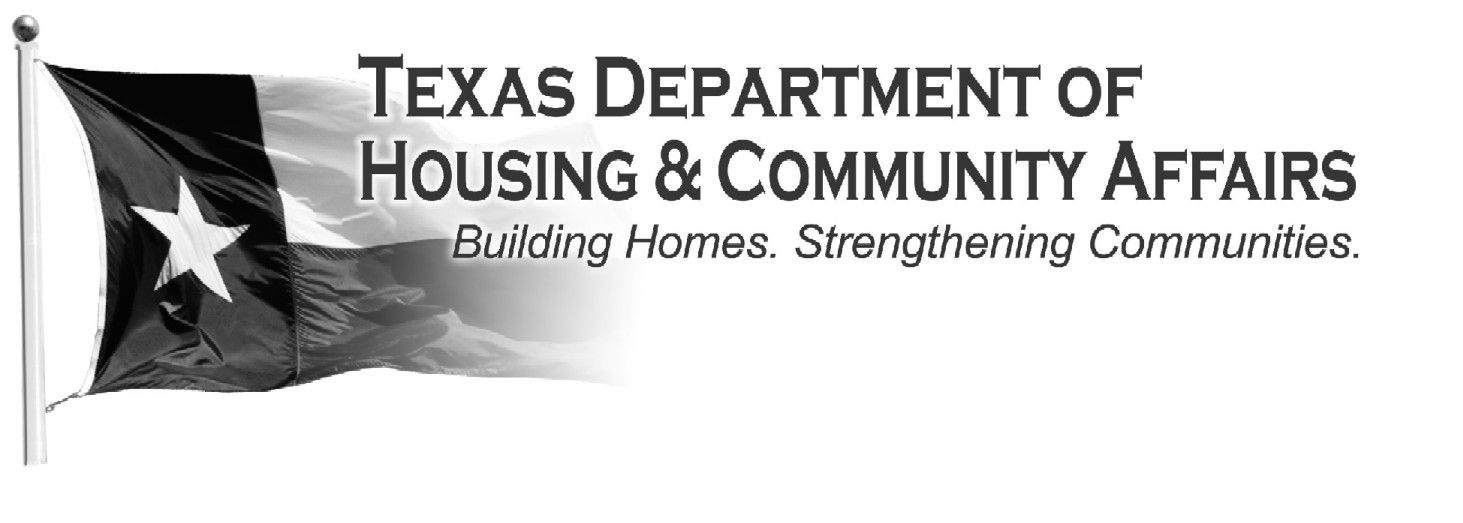 